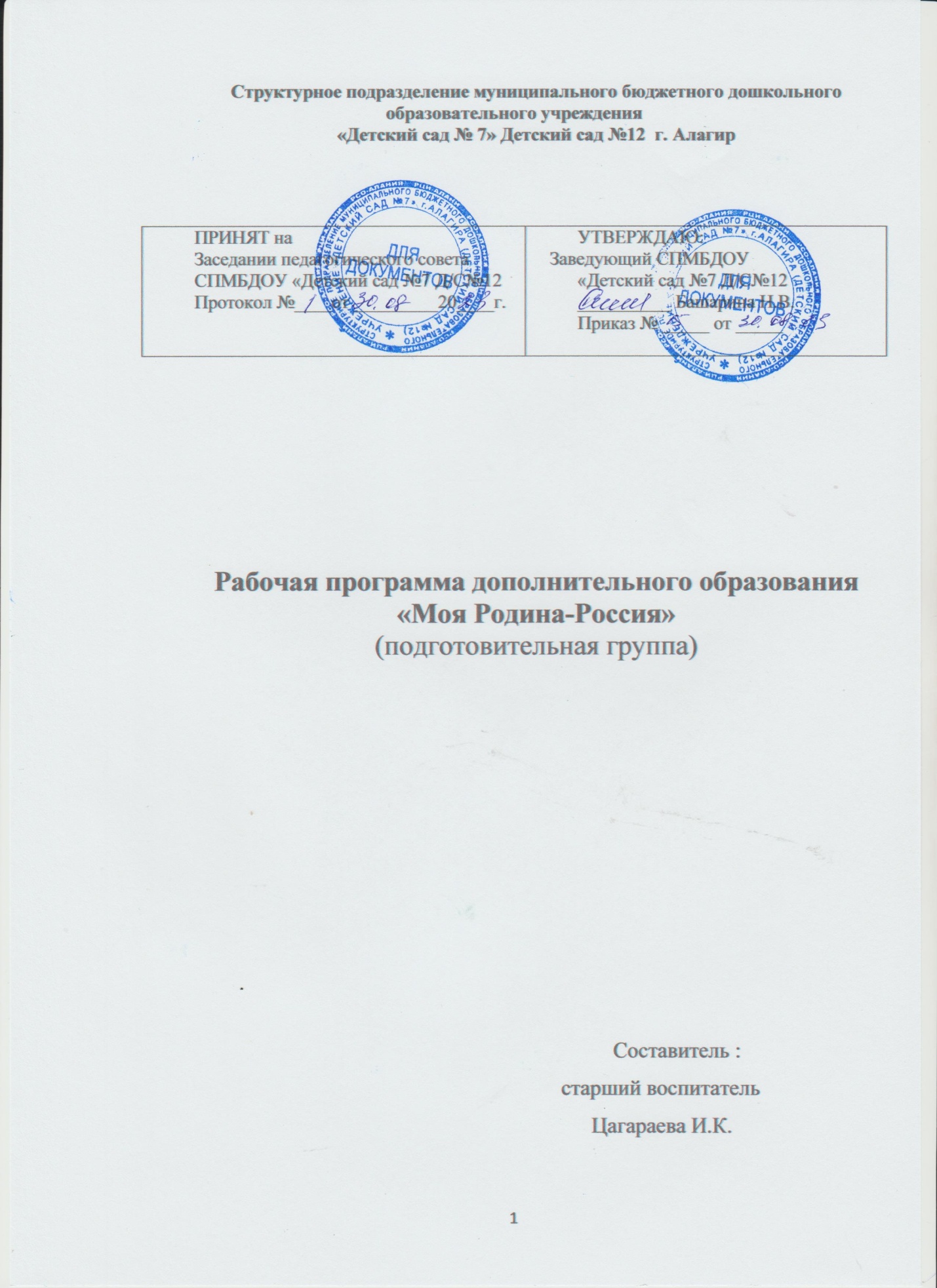 ОГЛАВЛЕНИЕПояснительная записка………………………………………………3Содержание программы……………………………………………. 8Програмно – методическое обеспечение…………………………17Пояснительная запискаДетство – это каждодневное открытие мира. Нужно, чтобы это открытие стало, прежде всего, познанием человека и Отечества, чтобы в детский ум и сердце входила красота настоящего человека, величие и ни с чем несравнимая красота Отечества.Проблема патриотического воспитания подрастающего поколения сегодня одна из наиболее актуальных. Принята государственная программа «Патриотическое воспитание граждан Российской Федерации», ориентированная на все социальные слои и возрастные группы граждан России. В связи с этим заметно активизировалась работа исследователей и дошкольных образовательных учреждений, одна за другой стали проводиться научно-практические конференции по вопросам патриотического воспитания детей. Вовремя созданная благоприятная педагогическая среда способствует воспитанию в детях основ патриотизма и гражданственности.Понятие патриотизма многообразно по своему содержанию – это и уважение к культуре своей страны, и ощущение неразрывности с окружающим миром, и гордость за свой народ и свою Родину.Ребенок с первых лет жизни должен сердцем и душой полюбить свой родной край, культуру, испытывать чувство национальной гордости, что называется «пустить корни в родную землю». Дошкольный возраст, по утверждению психологов – лучший период для формирования любви к малой родине. Актуальность программы.О важности приобщения ребенка к культуре своего народа написано много, поскольку обращение к отечеству, наследию, воспитывает уважение, гордость за землю, на которой живешь. Поэтому детям необходимо знать и изучать культуру своих предков. Именно акцент на знание истории народа, его культуры поможет в дальнейшем с уважением и интересом относиться к культурным традициям других народов.Чувство Родины… оно начинается у ребенка с отношения к семье, к самым близким людям – к матери, отцу, бабушке, дедушке. Это корни, связывающие его с родным домом и ближайшим окружением.Чувство Родины начинается с восхищения тем, что видит перед собой малыш, чему он изумляется и что вызывает отклик в его душе.. И хотя многие впечатления еще не осознанны им глубоко, но, пропущенные через детское восприятие, они играют огромную роль в становлении личности патриота.Немалое значение для воспитания у детей интереса и любви к родному краю имеет ближайшее окружение. Постепенно ребенок знакомиться с детским садом, своей семьей, своей улицей, городом, областью, а затем и со страной, ее столицей и символикой.Родной город. Надо показать ребенку, что родной город славен своей историей, традициями, достопримечательностями, памятниками, своими новинками, лучшими людьми.Быть гражданином, патриотом – это непременно быть интернационалистом.Поэтому воспитание любви к своему Отчеству, гордости за свою страну, должно сочетаться с формированием доброжелательного отношения к культуре других народов, к каждому человеку в отдельности, независимо от цвета кожи и вероисповедания.Цель: создание благоприятных условий для формирования у детей подготовительной к школе группе патриотических чувств, воспитания духовно – нравственной личности, патриотов своего Отечества.Задачи:1. Способствовать формированию чувства привязанности к своему дому, своим близким, детскому саду;2. Способствовать формированию у детей чувства любви к своему родному краю, своей малой родине на основе приобщения к родной природе, культуре и традициям;3. Содействовать формированию представлений о России как о родной стране, о Москве как о столице России;4. Воспитывать чувство патриотизма, уважения к культурному прошлому России, средствами эстетического воспитания: музыка, изодеятельность, художественное слово;5. Воспитывать у дошкольников чувства уважения и заботы к Защитникам Отечества;6. Воспитывать чувства уважения к профессиям и труду взрослых.Педагогические принципы кружковой работы:1. Доступность. Принцип доступности предполагает соотнесение содержания, характера и объема учебного материала с уровнем развития, подготовленности детей.2. Непрерывность. На нынешнем этапе образования призвано сформировать у подрастающего поколения устойчивый интерес к постоянному пополнению своего интеллектуального багажа и совершенствованию нравственных чувств.3. Научность. Одним из важных принципов кружковой работы является ее научность. На основе сведений об истории и культуре родного края.4. Принцип последовательности. Этот принцип предполагает планирование изучаемого познавательного материала последовательно (от простого к сложному), чтобы дети усваивали знания постепенно.5. Принцип тематического планирования материала. Этот принцип предполагает подачу изучаемого материала по тематическим блокам: родная семья, родная природа, родная культура, малая родина, родная страна.6. Преемственность. Патриотическое воспитание дошкольников продолжается в начальной школе.Программа «Моя Родина - Россия»предназначена для детей 6-7 лет, разработана по направлению социально – личностного развития детей подготовительной к школе группе.Ожидаемые результаты:наличие у детей знаний об истории возникновения города, его достопримечательностях, природных богатствах; социально- экономической значимости, символике родного края; возникновение стойкого интереса к прошлому, настоящему и будущему родного города, любви и патриотизма; привлечение семьи к патриотическому воспитанию детей.Целевые ориентирызнать краткие сведения об истории города, области;знать дату своего рождения, свое отчество, имена и отчество родителей, домашний адрес, адрес детского сада;узнавать герб, флаг, гимн ;иметь представление о Президенте, Правительстве России; о воинах – защитниках Отечества, о ветеранах ВОВ;иметь представление о родном крае; о людях разных национальностей, их обычаях, о традициях, фольклоре, труде и т.д. о Земле, о людях разных рас, живущих на нашей планете, государственных праздниках, школе, библиотеки и т.д..знать подвиги знаменитых земляков.понимать сопричастность к социальной и окружающей среде, осознавать себя полноправным членом общества.Режим занятий:Общее количество занятий в год – 35. Длительность каждого занятия – 30 минут. Периодичность проведения – 1 занятие в неделю.Категория обучаемых: 6 – 7 лет.Срок реализации:2023-2024  учебный год.Тематическое планирование занятий должно рассматриваться только как рекомендации. Программа играет роль общего ориентира, где очерчивается круг рассматриваемых проблем, но педагог сам конструирует своё занятие, исходя из индивидуальных возможностей и особенностей детей.Примерное тематическое планирование для детей подготовительного возраста от 6 до 7 лет.Интеграция образовательных областей: физическое развитие, художественно – эстетическое развитие, речевое развитие, познавательное развитие, социально – коммуникативное развитие.СентябрьОктябрьНоябрьДекабрьЯнварьФевральМартАпрельМайПрограммно – методическое обеспечение:1. Ковалева А. Моя страна. Развивающие задания и игры для детей 6-7 лет; ТЦ Сфера, 2015г.2. Никитин В.О. Наша Родина- Россия, серия «Энциклопедия знаний», Росмен – пресс, 2013г.3. С чего начинается Родина? (Опыт работы по патриотическому воспитанию в ДОУ) /Под ред. Л.А. Кондрыгинский. -М: ТЦ Сфера, 2005г.4. Герасимова З. Родной свой край люби и знай. М., «Дошкольное воспитание», 2001г.5. Голицина Н.С. Экологическое воспитание дошкольников. - М., 2004г.6. Как научить детей любить Родину. Пособие для реализации государственной программы «Патриотическое воспитание граждан Российской Федерации на 2001 -2005год». М., 2003.7. Сказки о русских богатырях. Русские народные сказки; Тула: Родничок – 2016г.8. Природа вокруг нас. Подготовительная группа. Занимательные материалы. / Сост.Л.Б. Поддубная – Волгоград: ИТД «Корифей» - 2008.9. Нищева Н.В. Подвижные и дидактические игры на прогулке СПБ.: ООО «Издательство « Детство – Детство - Пресс», 2014.10. Соловьева Е.В. Дети планеты Земли. М., 2001.11. Халезова Н.Б. Народная пластика и декоративная лепка в детском саду. М., 1984.12. Комратова Н. О гражданском воспитании дошкольников // Дошкольное воспитание 2005 №10, с.10-19.                                                             № неделиТема неделиПрограммноесодержаниеРабота с детьмиВзаимодействие с родителями3«Мир вокруг нас»Формировать у детейпредставление о мире, разных странах мира, России, себе, как о полноправных гражданах России;Воспитывать в детях гражданско –патриотические чувства.Работа с глобусом, беседы о разных странах и их жителях; чтение стихов, сказок авторов разных стран;Д/игра «Кто в какой стране живет»Консультация:«Составление магнитов разных стран».Выставка коллекций магнитов разных стран.4«Разные национальности»Формировать у детей уважительное отношение к людям разных национальностей, расширять представления об окружающем мире и разных стран. Доказать сходство всех детей в мире независимо от их национальности.Беседы о детях разных национальностей; просмотр видео- слайдов «Разноцветные люди»;чтение литературных произведений; подвижные игры детей разных стран.Вовлечение родителей в подборке мультфильмов по теме: «Все мы жители одной планеты».№ неделиТема неделиПрограммноесодержаниеРабота с детьмиВзаимодействие с родителями1 - 2«Наша Родина - Россия».Формировать в воображении детей образ Родины, представление о Росси как о родной стране, закрепить символику России, воспитывать чувство любви к своей Родине.Беседы о Родине, чтение стихотворений, пословицы и поговорки; рассматривание иллюстраций с разными климатическими зонами России; прослушивание музыкальных произведений о Родине; изготовление коллективной аппликации «Российский флаг»; Д/игра «Узнай наш флаг».Рекомендации в подборке фотографий, открыток с изображением разных городов России.3 - 4«Главный город нашей страны»Уточнить знания детей о столицы РФ; формировать представления о Москве как о главном городе России; позна-комить детей с достопримеча-тельностями столицы России; побуждать детей восхищаться ее красотой; воспи-тывать граж-данско- патри-отическиечувства.Рассматривание иллюстраций, открыток с достопримечательностями Москвы; просмотр видеофильмов; Рисование по теме: «Москва – главный город!»Консультация:  «Москва – главный город!»Сбор информации по теме: «История Московского Кремля».№ неделиТема неделиПрограммноесодержаниеРабота с детьмиВзаимодействие с родителями1 - 2«Голубые реки России»Познакомить детей с названиями крупных рек России: Волга, Лена, Обь, Енисей, озеро Байкал. Формировать понимание значения воды для жизни всего живого. Побуждать детей бережно относиться к природным богатствам России.Беседы о реках России, озеро Байкал; Рассматривание карты России;Рассматривание иллюстраций; чтение рассказов о жизни людей на реке, о жизни речных обитателей. Рисование «Озеро - сказка».Детско- родительский проект по теме: «Отдых у реки».3 - 4«Русский лес - чудесный лес!»Уточнить и систематизиро-вать знания детей о растительном и животном мире русского леса. Побуждать детей восхищаться красотой родной природы. Воспитывать патриотические чувства. Беседы о жизни животных в лесу, рассматри-вание карты России по климатическим зонам; Д/игры: «С какого дерева листок», «Чьи припасы», «Зеленая аптека», «У кого какой домик» и т.д.Вовлечение родителей в оформление фотовыставки: «Прогулки по лесу».№ неделиТема неделиПрограммноесодержаниеРабота с детьмиВзаимодействие с родителями1 - 2«Русские народные промыслы»Закреплять интерес к народному быту и изделиям декоративно – прикладного искусства, фольклору России, познакомить детей с дымковской игрушкой, с русской матрешкой, развивать чувства национальной гордости при изучении народных промыслов.Беседы о русских народных промыслах; рассматривание образцов хохломы, гжели и т.д. русские на-родные под-вижные игры;выставка в группе народных игрушек.Лепка: «Козлик» - дымковская игрушка;Рисование: «кувшин» -хохломская роспись.Подбор материала о народно – прикладном искусстве.3 - 4«Многонациональная родина»Формировать представление о том, что в родном городе дружно живут люди разных национальностей; воспитывать уважительное отношение детей к людям разных национальностей.Беседы о многонацио-нальной Родине, рассматри-вание нацио-нальных кос-тюмов; чтение стихотворений, литературных произведений; настольно- печатная игра: «Собери костюм».Пошив национальных костюмов для кукол.№ неделиТема неделиПрограммноесодержаниеРабота с детьмиВзаимодействие с родителями3«Что значит быть гражданином России?»Уточнить представления детей о России как о родной стране. Воспитывать гражданско- патриотические чувства, уважение к государственным символам России. Объяснить понятия «гражданство», «гражданин».Беседа о правах и обязанностях гражданина РФ, знакомство с Консти-туцией России.Д/ игра «Узнай наш герб», «Узнай наш гимн».Консультация и рисование по теме: «Я гражданин России!»4 - 5«Знаменитые россияне»Познакомить детей со знаменитыми россиянами, своими делами и подвигами, прославившими страну; сформировать понимание значимости их деятельности для страны.Беседы о знаменитых россиянах, рассматривание фотографий знаменитых соотечественников, прослушивание музыкальных произведений известных композиторов, просмотр мультфильма: «Щелкунчик».Вовлечение родителей: подборка портретов знаменитых российских писателей, поэтов, музыкантов.№ неделиТема неделиПрограммноесодержаниеРабота с детьмиВзаимодействие с родителями1 - 2«Знаменитые спортсмены»Познакомить детей со знаменитыми российскими спортсменами в разных видах спорта, формировать уважительное отношение к их спортивным достижениям; подчеркнуть, что такие люди – «настоящие граждане своей страны». Объяснить детям, что значит слово «патриот».Беседы о российском спорте, рассматривание фотографий знаменитых спортсменов, фотовыставка; рассказывание детей по теме: «Мой любимый вид спорта»; подвижные спортивные игры на улице.Консультация: составление рассказов по теме: «Мой любимый вид спорта».3 - 4«Наши защитники в мирные дни»Продолжать формировать знания детей о подвигах людей, совершающих в наши дни; закреплять знания о службе в армии; познакомить с качествами личности героев; воспитывать желание приходить на помощь людям.Просмотр альбома с изображением разных родов войск РФ; Праздник «День защит-ников Оте-чества»; чтение художествен-ной литера-туры о подвиге наших соте-чественников во время ВОВ, а также в наши дни.Консультация:«Составление рассказа о своем папе или дедушки служившем в армии».№ неделиТема неделиПрограммноесодержаниеРабота с детьмиВзаимодействие с родителями1 - 2«Мамин праздник»Воспитывать добрые и нежные чувства к своим мамам; познакомить детей с женщинами, в разные годы прославившими нашу страну в области искусства, спорта, космонавтики.Рассматривание фотографий знаменитых россиянок; изготовление подарков для мам и бабушек.Рисование портретов «Вот какая моя мама!».Участие родителей в проведении утренника для мам и бабушек.3 - 4«Масленица»Средствами эстетического воспитания познакомить детей с народными традициями встречи весны, с празднованием Масленицы; познакомить детей с образцами русского народного поэтического фольклора.Занятие – развлечение, беседы о масленичной неделе, символическом значении блинов, чучела Масленицы.Рисование: «Встреча весны в родном городе».Подготовить рассказ: «Традиции моей семьи».№ неделиТема неделиПрограммноесодержаниеРабота с детьмиВзаимодействие с родителями1 - 2«Малая родина. За что мы любим свой город»Уточнить представления детей о родном городе; закрепить и обобщить знания детей о символике города; формировать понимание выражения «малая родина».Рассматривание карты  Северной –Осетии –Алании рассматривание  фото-альбома «Мой город Алагир».Сюжетно – ролевая игра: «Экскурсия по родному городу».Фотовыставка: «Я в родном городе».Консультация:подборка материала по теме: «Достопримечательности г.Алагир».3 - 4«Знаменитые земляки»Познакомить детей со знаменитыми земляками, участниками ВОВ; воспитывать уважение к их труду и подвигам, желание быть на них похожими.Просмотр презентации: «Улицы героев».Рисование: «Моя профессия».Совместные экскурсии с детьми по значимым местам своей малой родины.№ неделиТема неделиПрограммноесодержаниеРабота с детьмиВзаимодействие с родителями1 - 2«День Победы»Обобщить и систематизировать знания детей о подвиге наших соотечественников в годы ВОВ; воспитывать чувство гордости за свой народ, уважение к ветеранам ВОВ и труженикам тыла.Беседа, рассматривание иллюстраций из книг о ВОВ; чтение книг о подвигах русских людей.Рисование: «День Победы».Экскурсия к вечному огню,возложе-ние цветовИзготовление фотоальбома: «Памятники и стелы ВОВ Северной Осетии».Выставка работ: «Я помню, я горжусь!»3 - 4Итоговая диагностика по программеОбследование детей на определение итоговых знаний по программе. Беседы с детьми; дидактические игры.Анкетирование родителей.